Bachelor in het onderwijs: kleuteronderwijsThomas More| Lepelstraat 2 | 2290 VorselaarVoorbereiding begeleide activiteit lessenpakketVoorbereiding begeleide activiteit lessenpakketVOORBLADVOORBLADTitel (aard van de activiteit, thema): Thema: “Beter voorkomen dan genezen”Titel: Impressie 4  Kaartje maken voor de zieke vanop afstand.Titel (aard van de activiteit, thema): Thema: “Beter voorkomen dan genezen”Titel: Impressie 4  Kaartje maken voor de zieke vanop afstand.Beginsituatie: Hoe ga je concreet rekening houden met de beginsituatie bij deze activiteit/dit aanbod?Door de Coronacrisis kon onze stage jammer genoeg niet doorgaan, de scholen gingen dicht en ons land ging in ‘lockdown’ . Dit heeft een enorme inpakt op kinderen, volwassenen en ouderen maar ook zeker op de maatschappij. Als één van de alternatieve stageopdrachten voorzie ik een lessenpakket voor de 3-jarigen kleuters. In het lessenpakket komt vooral het voorkomen van ziektes en het sociaal contact wanneer je ziek bent aanbod “Beter voorkomen dan genezen.” Wat moet je doen om ziekte te voorkomen? (voorkomen juist/fout spel + neus snuiten) Handen wassen, hoe doen we dat? (Handen wassen (Hygiëne) + Gezonde voeding) Wat te doen als je wel ziek bent? (Beweegspel EHB(O)ziekte  + dokter bellen) Niet in contact met anderen komen als je ziek bent. (Alternatief: kaartjes maken)Beginsituatie: Hoe ga je concreet rekening houden met de beginsituatie bij deze activiteit/dit aanbod?Door de Coronacrisis kon onze stage jammer genoeg niet doorgaan, de scholen gingen dicht en ons land ging in ‘lockdown’ . Dit heeft een enorme inpakt op kinderen, volwassenen en ouderen maar ook zeker op de maatschappij. Als één van de alternatieve stageopdrachten voorzie ik een lessenpakket voor de 3-jarigen kleuters. In het lessenpakket komt vooral het voorkomen van ziektes en het sociaal contact wanneer je ziek bent aanbod “Beter voorkomen dan genezen.” Wat moet je doen om ziekte te voorkomen? (voorkomen juist/fout spel + neus snuiten) Handen wassen, hoe doen we dat? (Handen wassen (Hygiëne) + Gezonde voeding) Wat te doen als je wel ziek bent? (Beweegspel EHB(O)ziekte  + dokter bellen) Niet in contact met anderen komen als je ziek bent. (Alternatief: kaartjes maken)Differentiatie:Kleuters kiezen zelf met welke techniek ze aan de slag gaan. (juf A biedt technieken aan waar kleuters tussen kunnen kiezen)Kleuters versieren kaartje op eigen niveau.Differentiatie:Kleuters kiezen zelf met welke techniek ze aan de slag gaan. (juf A biedt technieken aan waar kleuters tussen kunnen kiezen)Kleuters versieren kaartje op eigen niveau.Doelstellingen: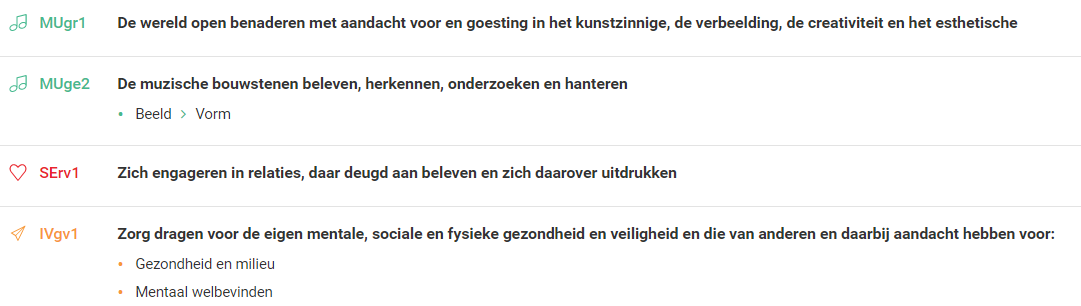 Doelstellingen:Organisatie:Vraag op voorhand aan de ouders op 1 postzegel mee te geven. + het adres van een grootouder, familielid, …  De ouders die geen postzegel meegeven kunnen brief eventueel zelf gaan posten aan huis, samen met kleuter. Enveloppe wordt dan mee naar huis gegeven.Alle materialen klaarzetten.Deze Inleiding gaat door in de zithoek.De kern gaat in groepjes door aan de knutseltafel.Slot: samen naar de postbus.Alle kinderen kunnen tegelijkertijd deelnemen.De activiteit gaat van start na de middag.(Deel 1 van de inleiding kan ook voor of na MR)Inleiding: Filmpje Rik en Juf Celine. (Kan ook gespeeld worden met klasdier Sofie de slak en juf)Kern: Kaartje maken. (kleuters kiezen de techniek)Slot: Brieven aan elkaar laten zien + posten.Organisatie:Vraag op voorhand aan de ouders op 1 postzegel mee te geven. + het adres van een grootouder, familielid, …  De ouders die geen postzegel meegeven kunnen brief eventueel zelf gaan posten aan huis, samen met kleuter. Enveloppe wordt dan mee naar huis gegeven.Alle materialen klaarzetten.Deze Inleiding gaat door in de zithoek.De kern gaat in groepjes door aan de knutseltafel.Slot: samen naar de postbus.Alle kinderen kunnen tegelijkertijd deelnemen.De activiteit gaat van start na de middag.(Deel 1 van de inleiding kan ook voor of na MR)Inleiding: Filmpje Rik en Juf Celine. (Kan ook gespeeld worden met klasdier Sofie de slak en juf)Kern: Kaartje maken. (kleuters kiezen de techniek)Slot: Brieven aan elkaar laten zien + posten.Afspraken:Stilzitten en luisteren wanneer juf aan het woord is.Niet door elkaar praten.Respect voor elkaar: Elkaar geen pijn doen, afstand houden, luisteren naar anderen.Respect voor materiaal: Niets stuk maken en gebruik materialen enkel waarvoor ze dienen.Iedereen stemt mee voor een techniek.Afspraken:Stilzitten en luisteren wanneer juf aan het woord is.Niet door elkaar praten.Respect voor elkaar: Elkaar geen pijn doen, afstand houden, luisteren naar anderen.Respect voor materiaal: Niets stuk maken en gebruik materialen enkel waarvoor ze dienen.Iedereen stemt mee voor een techniek.Materiaal:Filmpje Rik en Celine OF Sofie de slak SlotfilmpjeBriefje ouders  postzegels + adres meegevenVoorbeelden techniek die je aanbiedtMateriaal voor gekozen techniek (kijk techniek)Schortjes en tafelbescherming24 papieren kaart formaten Kleurpotloden (voor tekening op brief)Enveloppes (24)Postzegels + adres (geven ouders mee)Flessenpost bak + flesjes OF brievenbus + enveloppes Materiaal:Filmpje Rik en Celine OF Sofie de slak SlotfilmpjeBriefje ouders  postzegels + adres meegevenVoorbeelden techniek die je aanbiedtMateriaal voor gekozen techniek (kijk techniek)Schortjes en tafelbescherming24 papieren kaart formaten Kleurpotloden (voor tekening op brief)Enveloppes (24)Postzegels + adres (geven ouders mee)Flessenpost bak + flesjes OF brievenbus + enveloppes Kernwoorden:Ziek, bacteriën, afstand, corona, post, denken aan elkaar, brief, voorkant, achterkant, postzegel, adres, …Kernwoorden:Ziek, bacteriën, afstand, corona, post, denken aan elkaar, brief, voorkant, achterkant, postzegel, adres, …Om te onthouden (achteraf in te vullen):Om te onthouden (achteraf in te vullen):LESVERLOOP                                                                                    (opbouw + impulsen)Voorbereiding Vraag op voorhand aan de ouders op 1 postzegel mee te geven. + het adres van een grootouder, familielid, …  De ouders die geen postzegel meegeven kunnen brief eventueel zelf gaan posten aan huis, samen met kleuter. Enveloppe wordt dan mee naar huis gegeven.Alle materialen klaarzetten.Deze Inleiding gaat door in de zithoekDe kern gaat in groepjes door aan de knutseltafelSlot: samen naar de postbusAlle kinderen kunnen tegelijkertijd deelnemenDe activiteit gaat van start na de middag.Overloop afspraken er herinner kls hieraanInleiding: Filmpje Rik en Juf CelineKan ook gespeeld worden met klasdier Sofie de slak en juf A.Juf A zet filmpje op, op groot scherm.Inhoud filmpje Kern: Kaartje maken (kleuters kiezen de techniek)Juf A: “Dat is een leuk idee” Als we zelf ziek zijn of als iemand anders ziek is, is het inderdaad beter om een briefje te schrijven. Want dan mogen we niet in elkaar buurt komen. En nu we oma en opa (andere familieleden) Zo lang niet meer gezien hebben. Wat zouden we voor hen kunnen maken? Ja een tekening of een kaartje.Maar hoe gaan we dat kaartje maken? Heeft er iemand een idee?Juf A legt knutsel materiaal in het midden. Kleuters denken mee. Juf A: “Misschien kunnen we een kaartjes schilderen met alle kleuren van de regenboog? Of we kunnen een voelkaartje maken”   (Juf kiest een x aantal technieken en biedt deze aan, aan de kleuters)Kleuters stemmen op techniek.Juf A zet alle materialen voor de techniek klaar.Kleuters komen per 4 aan de knutseltafel, doen een short aan en hun mouwen omhoog.Eerst maken ze met kleurpotlood een tekening op de ene kant en zetten ze ook hun stempel op die kant. sta hier samen met de kleuter even stil voor wie hij/zij het maakt, wat ze gaan tekenen en waarom.Daarna draaien de kls het kaartje om en starten ze aan de techniekTechniek?  kijk onderstaande kader.Wanneer het kaartje klaar is leggen ze het te drogen, ze wassen hun handen (volgens de juiste stappen) en doen hun shortje uit.Dit wordt herhaald tot iedereen klaar is.Welke techniek je doet en aanbiedt kan je hellemaal zelf kiezen, belangrijk is dat de kleuters de techniek zelf mee kiezen of een eigen inbreng hebben. Hieronder enkele voorbeelden + uitleg. In elke techniek aandacht voor: zintuigen aanbod laten komen, materiaal laten benoemen en verkennen, …   Zoveel mogelijk vanuit kleuters laten komen!Slot: Brieven aan elkaar laten zien + posten.Als alle kaartjes af en droog zijn, komen kinderen in de kring zitten.Ze krijgen de kans om hun kaartjes aan de anderen te laten zien.Juf A vraagt wat ze gemaakt hebben en voor wie.Afrondinggesprek: vonden jullie het leuk? Wat vonden jullie? Willen jullie nog graag iets vertellen?Juf A spreekt Sofie de slak aan. “Sofie zullen wij die brieven straks in de rode postbus gaan stoppen?” Sofie de slag vond het goed en zegt hoe goed de kindjes dit gedaan hebben.Juf A krijgt nog een idee. “Wauw wat hebben jullie dat goed gedaan, hoe leuk zou het zijn als we ook briefjes voor elkaar kunnen maken? Flessenpost of brievenbus in de klas  Binnenpost.  HoekverrijkingKinderen maken tekeningen/brieven voor elkaar en posten deze in de brievenbus. Juf A deelt de brieven uit.Leuk alternatief: Flessenpost  Er ligt een bak (met water) in de klas. In de bak liggen flesjes. Wanneer de kinderen klaar zijn met een tekening kunnen ze een flesje uit de bak nemen. Ze steken hun tekening er opgerold is en stempelen het teken van het kindje op een papier en kleven dit erop. Kinderen kunnen in de bak gaan kijken of er post voor hen is.Verwerking ook terug te vinden in hoeken  kijk hoekenficheSLOT THEMALIJNWanneer alle activiteiten zijn afgerond.Afscheidsberichtje van Juf Celine en Rik. Zet filmpje op, op groot scherm